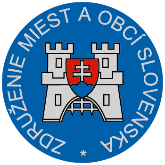 Materiál na rokovanie Hospodárskej a sociálnej rady SRdňa 27. 5. 2019		k bodu č. 9)Stanovisko ZMOSk návrhu zákona, ktorým sa mení a dopĺňa zákon č. 311/2001 Z. z. Zákonník práce v znení neskorších predpisov a ktorým sa menia a dopĺňajú niektoré zákonyVšeobecne k materiálu:Cieľom návrhu zákona je vykonať transpozíciu smernice Európskeho parlamentu a Rady (EÚ) 957/2018/EÚ  z 28. júna 2018, ktorou sa mení smernica 96/71/ES o vysielaní pracovníkov v rámci poskytovania služieb.Ide o doplnenie okruhu ustanovení pracovného práva SR, ktoré sa na pracovnoprávny vzťah zamestnanca vyslaného na územie SR majú aplikovať – napr. ide o aplikáciu ďalších povinných zložiek mzdy ako sú mzdové zvýhodnenia za prácu, náhradu stravy, ubytovania, dopravy v prípade pracovnej cesty v rozsahu a za podmienok ako sú hradené aj slovenským zamestnancom s uplatnením zásady vylúčenia dvojitého hradenia nákladov, zabezpečenie porovnateľných pracovných a mzdových podmienok pre zamestnancov vyslaných zahraničnou agentúrou dočasného zamestnávania k užívateľskému zamestnávateľovi,  odlíšenie tzv. „krátkodobého vyslania“ (do 12 alebo 18 mesiacov), kde sa aplikuje pracovné právo SR len rozsahu tvrdého jadra a tzv. „dlhodobého vyslania“ (nad 12 alebo 18 mesiacov), kde sa má aplikovať celé pracovné  právo SR s výnimkou pravidiel založenia, vzniku, skončenia a zániku pracovného pomeru, zákazu výkonu inej zárobkovej činnosti počas trvania pracovného pomeru a zákazu konkurenčnej činnosti, ustanovenie pravidiel počítania doby vyslania vo vzťahu k tzv. reťazeniu vyslaní, úpravu informačnej povinnosti užívateľského zamestnávateľa voči dočasnému zamestnávateľovi (agentúre dočasného zamestnávania), keď zamestnanec vyslaný na územie SR dočasným zamestnávateľom (agentúrou dočasného zamestnávania) k užívateľskému zamestnávateľovi má byť v rámci cezhraničného poskytovania služieb užívateľským zamestnávateľom v inom štáte vyslaný na výkon práce do iného štátu.Pripomienky k návrhu :ZMOS k predloženému návrhu zákona neuplatňuje pripomienky.Záver :ZMOS navrhuje, aby Hospodárska a sociálna rada SR odporučila predložený návrh zákona na ďalšie legislatívne konanie.                                                                                                                     Michal Sýkora                                                                                                                    predseda ZMOS